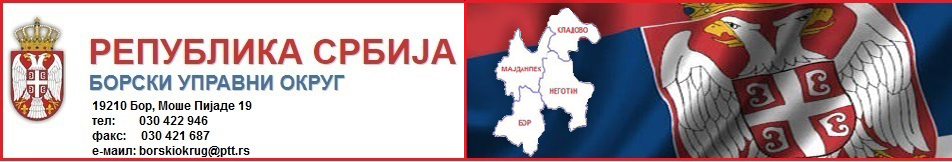 Број: 914-020-1/2019-0130.01.2019.годинеБ о рИЗВЕШТАЈ О РАДУ СТРУЧНЕ СЛУЖБЕИ САВЕТА БОРСКОГ УПРАВНОГ ОКРУГАУ Борском управном округу из делокруга Стручне службе за опште послове су се обављали послови који се односе на:остваривање сарадње са органима државне управе и локалне самоуправестручну и технички потпору начелнику Управног округа и обављање послова заједничких свим окружним подручним јединицама органа државне управепланирање извршења буџета и квотаизраду захтева за преузимање обавеза захтева за плаћање и трансфер средставаконтролу расходаобраду плаћања и евидентирања трошковафинансијско извештавање о оствареним приходима и извршеним расходимаприкупљање и контролу података за обрачун плата запосленихсастављање анализа, извештаја  и информацијаизрада годишњег плана навабки и достављање годишњег и тромеечних извештаја Управи за јавне набавке и Државној ревизорској инстируцијиизрада Предлога финансијског плана за израду Закона о буџету Републике Србије за 2018.  и пројекција за 2020. и 2021. годинуспровођење поступка јавних набавки које су планиране за 2018. годинунабавку, чување и издавање канцеларијског и другог потрошног материјалапријем, евидентирање, здруживање, развођење, архивирање и експедиција предмета, дактилографски послови и послови умножавања материјала текуће одржавање и други послови од заначаја за рад и нормално функционисање управног округа.У Борском управног округу је запослено 6 (шест) државних службеника и намештеника чиме су попуњена сва радна места предвиђена Правилником о унутрашњем уређењу и систематизацији радних места.Финансијска служба Борског управног округа у оквиру редовних активности је сачинила 515 Захтева за плаћање, 2 Захтев за промену апропријације, 4 Захтева за промену квоте, доставила је 4 периодична извештаја Министарству финансија о извршењу буџета.Финансијска служба Борског управног округа у 2018. години израдила је  финансијски извештај за 2017. годину и сачињен је извештај за извршење буџета за период јануар-децембар 2017. године, направљен је план за извршење буџета за 2018. годину, који је кроз систем ИСИБ достављен Министарству финансија Управи за трезор. Стручна служба је у току године месечно достављала извештаје Служби за управљање кадровима који се односе на број и структуру државних службеника и намештеника.Стручна служба је сачинила и доставила један годишњи извештај о јавним набавкама и четири периодична извештаја о спроведеним јавним набавкама, као и План јавних набавки за 2018. годину Управи за јавне набавке и Државној ревизорској институцији.У јануару месецу 2018. године стручна служба округа израдила је годишњи извештај о раду начелника, стучне службе и Савета Борског управног округа, за 2017. годину.У Стручној служби је квартално вођена евиденција о раду државних службеника, праћени су резултати рада као и степен самосталности у раду, стваралачке способности запослених, предузимљивост у раду, прецизност као и квалитет сарадње са осталим запосленима и странкама, а све у циљу што реалнијег оцењивања државних службеника за рад у 2018. години.Писарница је за начелника Управног округа, стручну службу и окружне подручне јединице републичких инспекција до 31.12.2018. године обрадила  укупно  5754      предмета и то:Министарство пољопривреде,шумарства и водопривредеМинистарство заштите животне срединеМинистарство трговине, туризма и телекомуникацијаМинистарство рада, запошљавања, борачких и социјалних питањаМинистарство државне управе и локалне самоуправеМинистарство здрављаОпшта служба Борског управног округаУ 2018. години спроведено је десет јавних набавки мале вредности и то:Јавна набавка мале вредности за набавку добара – електричне енергијеЈавна набавка мале вредности за услуге чишћењаЈавна набавка мале ведности наруџбеницом за набавку молерско фарбарских радова у простору окружних подручних јединица у НеготинуЈавна набавка мале вредности наруџбеницом за уградњу тракастих завеса у простору окружних подручних јединица у НеготинуЈавна набавка мале вредности наруџбеницом за набавку канцеларијских фотеља за потребе Борског управног округаЈавна набавка мале вредности за набавку радова на реконструкцији (поправци) електро инсталација у простору окружних подручних јединица у НеготинуЈавна набавке мале вредности за набавку намештаја по мери за потребе Борског управног округа и окружних подручних јединица у Кладову и Неготину – реализација jе у токуЈавна набавка мале вредности наруџбеницом за набавку и обнављање рачунарске опремеЈавна набавка мале вредности наруџбеницом за набавку пет клима уређајаЈавна набавка мале вредности наруџбеницом за редизајн сајта Борског управног округаРадови на санацији пословног простора у згради Борског управног округа и пословног простора Окружних подручних јединица у Неготину су умногоме побољшали услове за рад запослених. Састанци са начелницима, шефовима одсека или делегираним инспекторима су се одржавали редовно, као и седнице Савета Борског управног округа. У 2018. години су састанци са начелником округа и представницима окружних подручних јединица су одржавани периодично у складу са указаним потребама.На свим састанцима је посебно истакнут проблем недовољног и све мањег броја инспектора који ради на подручју Борског управног округа. Тако нпр. санитарни испектор у Бору и Мајданпеку уопште не постоји. Територију Борског управног округа (општине Бор, Мајданпек, Неготин и Кладово) покривају два инспектора, који су из Неготина и Кладова, који раде и за територију Зајечарског управног округа.Након одласка шумарског инспектора у пензију у Бору је радно место упражњено, тако да подручје Борског управног округа покрива један инспектор из Бољевца. Тржишна инспекција такође има мањи број инспектора у односу на територију  и број објеката који покрива. Инспекције заштите животне средине ради са једним инспектором из Зајечара који покрива и тај управни округ, након одласка инспектора из Борског управног округа у пензију (август месец ове године). Иницијатива за ангажовање инспектора за заштиту животне средине само за Борски управни округ је покренута и достављена Министарству за заштиту животне средине, министру Горану Тривану, на даље поступање у оквиру надлежности. У 2018. години је спроведен конкурс за ангажовање инспектора за рад и радне односе и конкурс за инспекора за заштиту на раду, након чега је Борски управни округ добио два инспектора на овим пословима, тако да сада у округу раде два инспектора за рад и радне односе и два инсоектор за заштиту на раду.Такође указујемо на проблем неадекватне опремљености инспектора за теренски рад, као што су неблаговремено регистровани аутомобили (посебно наглашен проблем код тржишне инспекције и туристичке инспекције), недостатак горива, неадекватна опремљеност за вожњу у зимским условима, нередовни сервиси аутомобила, тако да је један број возила у квару и није могуће користити их за теренски рад и сл. Борски управни округ, је периодично, у складу са финансијским могућностима,  излазио у сусрет потребама инспектора за набавком нпр.акумулатора или стинијим поправкама аутомобила, као и потребама за канцеларијским материјалом и одржавањем административне опреме и простора у коме раде. ИЗВЕШТАЈ О РАДУ САВЕТА БОРСКОГ УПРАВНОГ ОКРУГА У 2018. ГОДИНИДана 21.2.2018. године одржана је педесет четврта седница Савета Борског управног округа на којој је поред чланова Савета присуствовалa и потпредседница Владе и министарка грађевинарства, саобраћаја и инфраструктуре Зорана Михајловић са члановима своје делегације. Чланове делегације потпредседнице Владе Зоране Михајловић чинили су државни секретари Министарства грађевинарства, саобраћаја и инфраструктуре Александра Дамњановић и Зоран Лакићевић, помоћници министра Даринка Ђуран, Лепосава Сојић, Вељко Ковачевић, Зоран Илић, Ђорђе Милић, Јованка Атанацковић, Саша Стојановић, као и Винка Милановић и Бранка Драшковић  саветници потпредседнице Владе. Чланове делегације потпредседнице Владе чинили су и Зоран Дробњак директор ЈП „Путеви Србије“, Мирољуб Јевтић генерални директор „Инфраструктура железнице Србије“ ад, Душан Гарибовић  генерални директор „Србија карго“ ад,  Југослав Јовић генерални директор „Србија Воз“ ад,  Небојша Шурлан директор Грађевинске дирекције Србије и Борко Драшковић директор Републичког геодетског завода Србије.На овој седници Савета Борског управног округа разговарало се о улагањима у саобраћајну инфраструктуру на територији локалних самоуправа Борског управног округа као и о спровoђењу поступка озакоњења и примени Закона о становању и одржавању зграда, као и о реализацији пројекта изградње станова за припаднике снага безбедности на територији Борског управног округа што је од јавног интереса за Републику Србију. Потпредседница Владе и министарка грађевинарства, саобраћаја и инфраструктуре Зорана Михајловић у разговору са председницима општина, рекла је да је у путну инфраструктуру у целом округу у претходне три године уложено 1,5 милијарди динара, а још 500 милиона планирано је у 2018. години.Дана 21. марта 2018. године са почетком у 11,00 часова одржана је педесет пета седница Савета Борског управног округа, са следећим дневним редом:Извештај о раду за 2017.годинуПлан рада за 2018.годинуРазноСастанку су поред начелника и чланова Савета Борског управног округа присуствовали и представници ветеринарске инспекције, пољопривредене, фитосанитарне, тржишне, туристичке, инспекције за заштиту животне средине, инспкеције рада, санитарне и здравствене инспекције, као и начелник Полицијске управе Бор.Начелник Борског управног округа Мирослав Кнежевић је на почетку састанка информисао присутне шта је у 2017. години урађено у пословним просторима у Бору, Неготину и Кладову на побољшању услова рада Окружних подручних јединица, и о плановима за 2018. годину.Истакао је да су у прошлој години састанци са представницима локалних самоуправа и  Окружних подручних јединица дали добре резултате, тако да ће се са таквом праксом наставити и у овој години.Присутни су на састанку поднели извештај о раду за 2017. годину, као и планове рада за 2018. годину и изнели су проблеме са којима се сусрећу у своме раду. Такође је разматрана могућност унапређења сарадње са Полицијском управом Бор.На састанку је поново истакнут проблем недовољног броја извршилаца у свим Окружним подручним јединицама. Присутни су приликом презентовања својих годишњих извештаја нагласили да су радни циљеви за 2017. годину испуњени.Дана 24. априла 2018. године одржана је педесет шеста седница Савета Борског управног округа, са следећим дневним редом:Формирање заједничке туристичке понуде јединица локалне самоуправе са прдручја Борског и Зајечарског управног округаТекућа питањаНа седници су поред чланова Савета присуствовали и представници туристичких организација Борског и Зајечарског управног округа. На састанку је наглашено да Источна Србија има изузетне потенцијале за развој туризма и да само заједничким наступом и формирањем Кластера општина Борског и Зајечарског управног округа може се привући више гостију из земље и иностранства и ефикасније искористити туристички потенцијал Источне Србије.На састанку је формирана Координациона комисија која ће да предузме неопходне активности у циљу формирања јединствене туристичке понуде. Комисију чине начелници Борског и Зајечарског управног округа Мирослав Кнежевић и Владан Пауновић, директор Туристичке оргнаизације Кладово Давид Ђурђевић, директор Туристичке организације Сокобање Љубинко Миленковић и директор Регионалне агенције за развој Источне Србије Владан Јеремић.Дана 28.06.2018. године у просторијама Борског управног округа одржана је педесет седма седница Савета у проширеном саставу.Седници су поред чланова Савета присуствовали и:државни секретар Министарства државне управе и локалне самоуправе Иван Бошњак са сарадницима Марком Милановићем и Богданом Лекићемгенерални конзул Румуније у Републици Србији Olyver Marius Dilof начелници Зајечарског и Браничевског управног округа Владан Пауновић и Александар Ђокићпредставница Националног савета Румунске националне мањине Наташа Тошићпредставници Националног савета Влаха Далибор Орсовановић и Новица Јаношевићпредставници Влашке народне странке Предраг Балашевић, Мирослав Грујић и Завиша Журжпредставник Уније Румуна Србије Љубомир Брандушанпредставник Федерације Румуна Србије Драган Демићпредставник Форума Влаха Драгомир ДрагићТема састанка су били предстојећи избори за Националне савете националних мањина и наставак рада Међувладине мешовите комисије за мањине са Румунијом.На састанку је присутне државни секретар Министарства државне управе и локалне самоуправе Иван Бошњак информисао о изменама и допунама законског оквира о националним мањинама који је недавно усвојен.Државни секретар Иван Бошњак је нагласио да је усвојен нови сет закона у Србији који се бави заштитом мањина и доноси могућност припадницима националних мањина да се на добровољној бази изјасне о националној припадности, што ће бити камен темељац за креирање и вођење афирмативних мера у запошљавању, образовању, социјалној заштити, демократској партиципацији и другим јавним политикама. 	Државни секретар је најавио и изборе за националне савете националних мањина који се очекују у новембру 2018. године и да је битно да се унапреди вођење бирачког списка, који ће бити ажуриран и постаће део јединственог бирачког списка.Представница Националног савета Румунске националне мањине Наташа Тошић је указала на питање образовања на румунском језику, односно извођења наставе на румунском језику и недовољног броја уџбеника на матерњем језику румунске националне мањине, као и присуство представника румунске националне мањине на будућим састанцима. Представници Влашке народне странке Предраг Балашевић, Завиша Журж и Мирослав Грујић су имали примедбе које се односе на културу и јавно информисање, као и примедбе на нови Закон о националним саветима националних мањина у делу вршења надзора на изборима који треба да буду одржани у новембру месецу ове године. Такође су исказали незадовољство на део у Закону који се односи на избор председника савета и члана извршног одбора. Наиме нови Закон предвиђа да председник националног савета и члан извршног одбора не може бити члан руководећих органа политичке странке као што су председник, председништво, извршни одбор и сл. Такође не може бити изабрано или постављено лице у државном органу или органу локалне саоуправе који у оквирима својих надлежности одручује о питањима који се тичу рада националних савета.Предатавник Федерације Румуна Србије Драган Демић је посебно нагласио да је потребно решити питање медија на румунском језику, као што је нпр. преношење програма РТВ Војводине за потребе румунске националне мањине, као и да се на званичним местима у Републици Србији употребљава двојезичност.Представник Уније Румуна Србије Љубомир Брандушан је истакао проблем образовања и  недостатак наставног кадра у Мајднпеку за извођење наставе румунског језика у школама.Представник Националног савета Влаха Далибор Орсовановић је истакао да проблеми влашког живља на овом подручју нису такви какви се представљају. Истакао је да два национална савета, румунски и влашки, братски сарађују и да институције треба да решавају најважније проблеме, а да припадници ових мањина желе да живе и раде у здравој атмосфери.Представник Форума Влаха Драгомир Драгић је нагласио да је најбитнија хармонизација унутар влашких заједница и да се у наредном периоду мора утврдити који су аутентични представници влашке заједнице, као и језик и писмо.Генерални Конзул Румуније у Републици Србији  Olyver Marius Dilof је изнео да треба да постоји дијалог између државних органа, локалних самоуправа и националних мањина. Такође је нагласио да треба да се негују још бољи односи и сарадња посебно на економском плану у интересу обе земље. Питање вере и подизања верских објеката је такође важно, у овиру чега је нагласио да је потребно подизати што више верских објеката. Представницима локалних самоуправа је сугерисао да је потребно давати сагласности за зидање верских објеката, наравно у оквиру законских могућности. Представници локалних самоуправа Борског управног округа су изнели став да сарадњу између локалних самоуправа и представника националних мањина треба неговати. На карају састанка државни секретар у Министарству државне управе и локалне самоуправе Иван Бошњак, начелник Борског управног округа Мирослав Кнежевић и остали присутни на састанку сложили су се да дијалог нема алтернативу и да је неопходно више међусобних договора, као и поверења и разумевања између власти и националних мањина.Дана 18.12.2018. године са почетком у 11,00 часова одржана је педесет осма седница Савета Борског управног округа са следећим дневним редом:Мрежа школа на територији Борског управног округа и упис за школску 2019/2020 годинуИзвештај са спроведених избора за националне савете националних мањина (известиоци градоначелник и председници општина)Извештај о припремљености путне и железничке инфраструктуре за предстојећи зимски период у граду Бору и општинама Мајданпек, Неготин и Кладово (известиоци градоначелник и председници општина)РазноСедници су присуствовали чланица градског већа за просвету града Бора Тамара Пауновић и чланови општнских већа за просвету општине Неготин и Кладово Слободан Динуловић и Мирослав Јонашковић, као и начелница општинске управе општине Мајданпек Лидија Бинђеско, кооридатор за рад основних школа у Бору Радиша Петковић, координатор за рад средњих школа у Бору Милован Божовић и координаторка за рад основних и средњих школа општине Кладово Гордана Јовановић.На почетку састанка начелник Борског управног округа Мр Владимир Станковић је информисао присутне о разлозима спречености чланова Савета да присуствују седници и навео је да су сви благовремено позвани за седницу, што ће се и у будуће чинити, тако да ће надаље бити потребно у писменој форми доставити обавештење о разлозима спречености и о делегирању заменика за присуство седници.У оквиру прве тачке дневног реда Радиша Петковић, координатор рада основних школа у Бору је навео да град Бор има могућности да задржи све основне школе, пет градских и три сеоске, јер оне испуњавају услове из Уредбе о критеријумима за нову мрежу школа коју је Влада Репбулике Србије донела у марту месецу. Израда елабората о мрежи школа у граду Бору, за чију је израду задужена градска управа је завршен. Посебно је нагласио да град Бор може да задржи постојећу мрежу основних школа јер постоји довољан број ученика и да је посебно охрабрујући податак што се потенцијални број првака у наредних пет година повећава, а један од критеријума из Уредбе је бројност ученика. Тамара Пауновић, чланица градског Већа за просвету града Бора, је информисала присутне о начину на који је град Бор приступио изради елабората, о томе да је формиран тим за израду елабората и да су такође били укључени и представници месних зајендица из сеоских средина јер је препознат значај локалне традиције националних мањина и географски распоред школа, као и значај заджавања школа у сеоским срединама.Начелница општинске управе општине Мајданпек Лидија  Бинђеско је истакала да општина Мајданпек још увек није приступила изради елабората и да подаци показују да у 2019/2020 години постоји тренд смањења броја деце, али да се у наредним годинама број потенцијалних првака повећава, али да ће се елаборат припремати према критеријумима из Уредбе и да у општини Мајданпек највероватније неће бити могуће задржати постојећи број школа.Координаторка рада основних и средњих школа општине Кладово Гордана Јовановић је истакла да у општини Кладово још увек није почела израда елебората, али да је постигнут договор око алтернативних решења и да ће израда елабората ићи у правцу спајања постојећих основних школа у две, са предлогом постојања издвојених одељења али тако да убудуће сви ученици остану у школама у којима већ јесу, само да општа служба (правна, економско рачунводствена и сл.) буде на једном месту за обе школе. Такође је истакнуто да је у претходном периоду урађена анализа трошкова за превоз наставника која је показала да финансијске уштеде не постоје, и да је економичније финансирати превоз наставника него ученика.Члан општинског већа за просвету општине Неготин Слободан Динуловић је изнео да општина Неготин још увек није почела израду елабората, али да је тенденција смањења броја деце присутна већ дужи период због одласка читавих породица на рад у иностранство, тако да ће приликом израде елабората за мрежу школа бити потребно да се изнађу алтернативна решења.На крају састанка донет је закључак да је потребно да општине Мајданпек и Неготин у својим локалним самоуправама изнађу најбоље предлоге за формирање будућих мрежа школа и да се 15. јануара 2019. године одржи још један састанак са члановима градског и општинских већа за просвету са истом темом, а да се након тога закаже нова седница Савета, на којој ће бити обавезно присуство представника Школске упрве у Зајечару, када ће се изнети коначни предлози за мрежу школа за општине Борског управног округа.Везано за другу и трећу тачку дневног реда, имајући у виду да известиоци нису били присутни, договорено је да се од локалних самоупрва затраже извештаји које ће у писаном облику доставити начелнику Борског управног округа.                                                                                     НАЧЕЛНИК БОРСКОГ                                                                                       УПРАВНОГ ОКРУГА                                                                                    Мр Владимир СтанковићРр.б.ИнспекцијаУкупноПољопривредна (320)111Фитосанитарна (321)251Пољопривредна (361)/Шумарска и ловна (322)125Шумарска и ловна (324)27Ветеринарска (323)1014Водопривредна (325)162Рр.бИнспекцијаУкупно1.Инспекција за заштиту животне средине (501)442.Инспекција за рибарство (324)55Рр.б.ИнспекцијаУкупно11.Тржишна (334)73222.Туристичка (332)298Рр.б.ИнспекцијаУкупно11.Рад и радни односи (117 – захтеви странака)(021 - прегледи по службеној дужности)(155-интегрисани)6561186722.Заштита на раду(162 - пријаве послод.о почетку и престанку рада)(163- повреде на раду)(164- по службеној дужности и пријаве градилишта) 4023405Р.б.ИнспекцијаУкупно1.Управна инспекција(038-по службеној дужности)(070 – по захтеву странке)7264Р.б.ИнспекцијаУкупно1.Санитарна инспекција53- по службеној дужности512-клицоноше и есхумације519596Рр.б.ОписУкупно11.Начелник округа и Општа служба (914)96